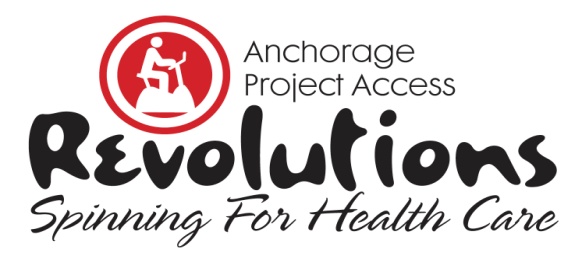 Sponsorship Form 2020Yes, my company would be proud to sponsor Revolutions, Spinning for Health Care.Indicate below your level of sponsorship, complete contact information, and payment option.  Mail, Fax or Scan sponsorship form to Anchorage Project Access before January 15, 2020.For more event information and sponsorship opportunities, visit AnchorageProjectAccess.org, email Development@AnchorageProjectAccess.org or call 907-529-6458.Premier Sponsor								$10,000Champion for Project Access						$5,000Partner in Health								$2,500Friend of Medicine								$1,500Thoughtful Giver								$500Rider Sponsor									$250Anchorage Project Access is a 501(c)(3) Charitable Organization. Tax ID #92-0152088THANK YOU FOR YOUR SUPPORT! Anchorage Project Access • 2401 East 42nd Avenue, Suite 104 • Anchorage, AK 99508P: (907) 743-6600 • F: (907) 646-0542 • AnchorageProjectAccess.orgContact InformationPlease Print all InformationCompanyContact Person & TitlePhoneFaxEmailWeb AddressMailing AddressPayment OptionsAmount of Donation $_____________________Check enclosed.  Make check payable to Anchorage Project Access. Call me and I’ll provide credit card informationCredit Card:  ___Visa     ___Mastercard     ___Discover     ___American Express        Credit Card#                                                                               __________________ _        Expiration Date                      __    CVV  ___           Zip  ____________                    _          Print Name on Card                                                                    __________________        Authorized Signature                                                                  ________________ _